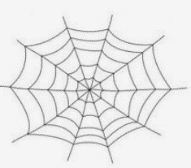 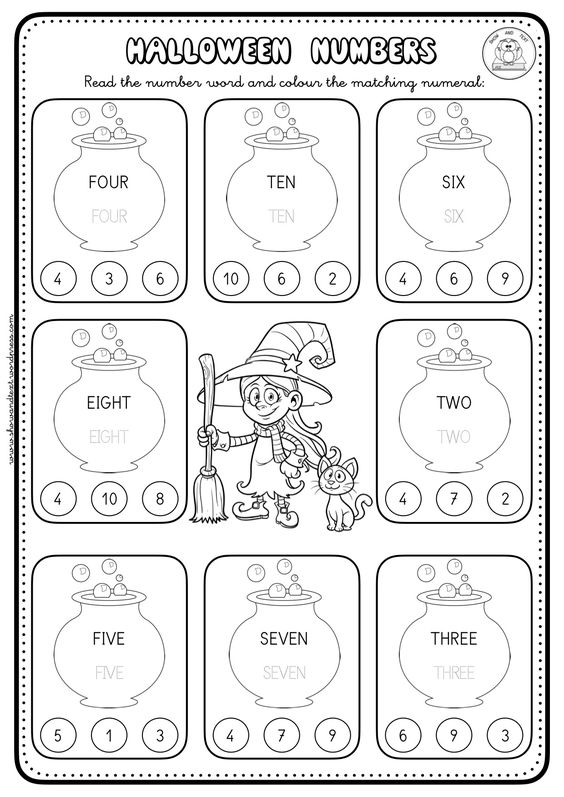 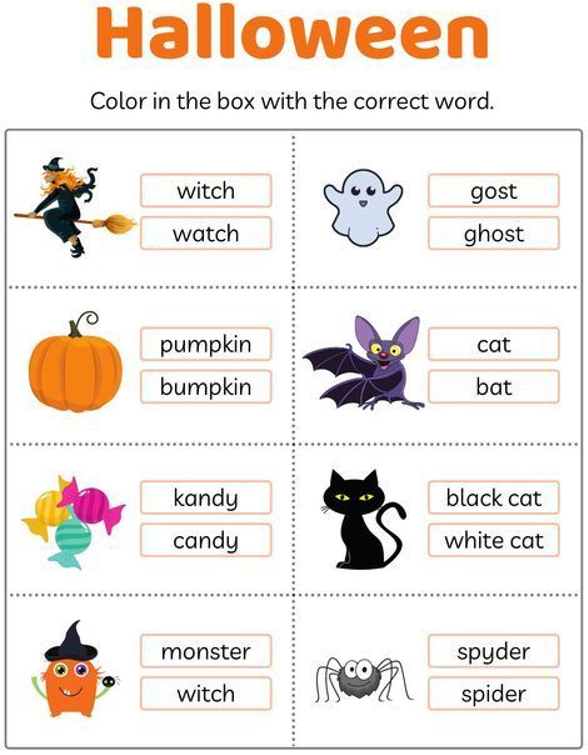           pumpkin      spider web